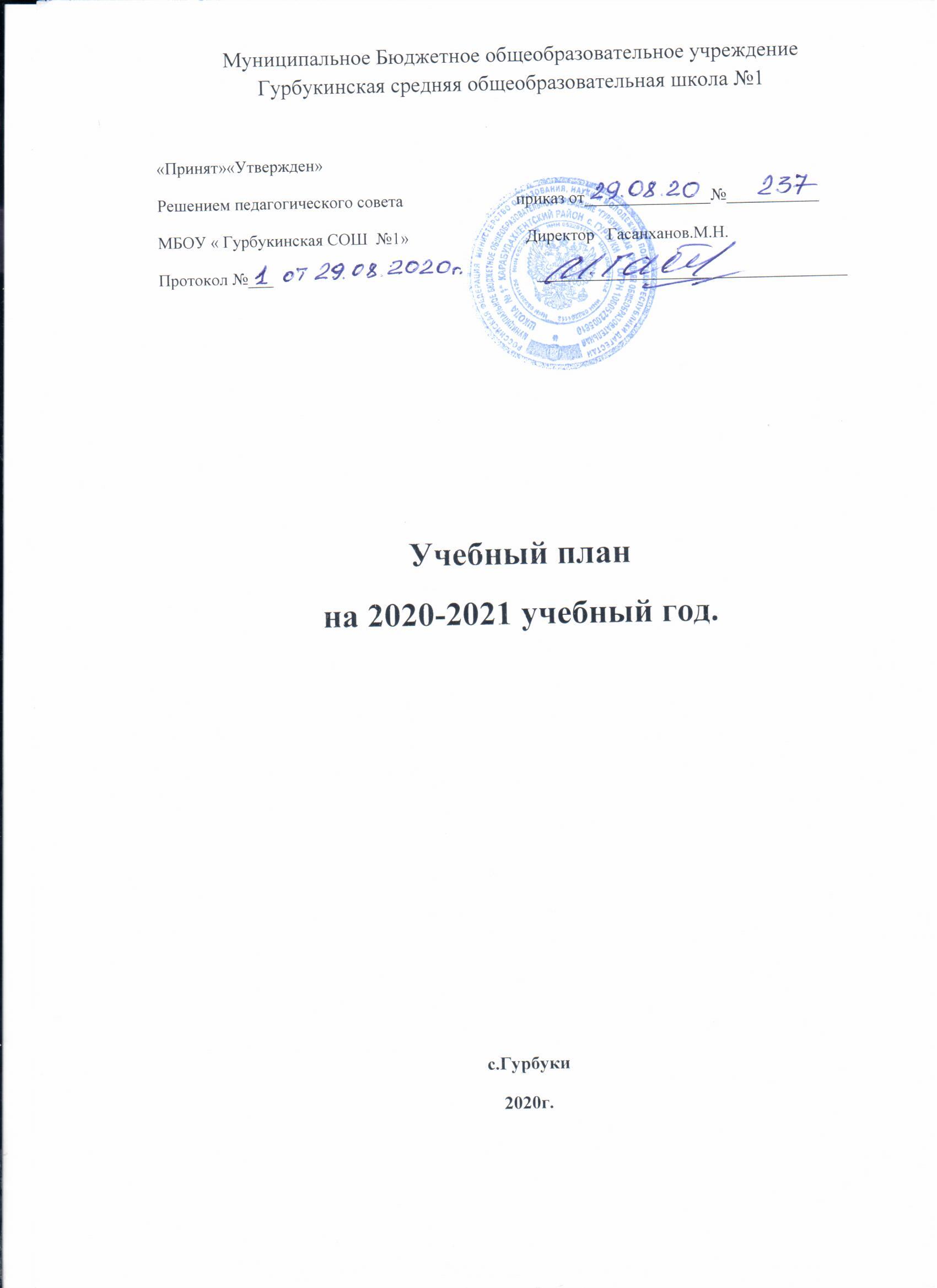 1.Общие положения1.1. Учебный план – документ, который определяет перечень, трудоемкость,последовательность и распределение по периодам обучения учебных предметов, курсов,дисциплин (модулей), практики, иных видов учебной деятельности и формыпромежуточной аттестации обучающихся.1.2. Учебный план общеобразовательной организации, реализующей основныеобщеобразовательные программы начального общего, основного общего и среднего общегообразования сформирован в соответствии с требованиями:     -  Федерального Закона от 29.12.2012 № 273-ФЗ «Об образовании в РоссийскойФедерации»;     -  Федерального базисного учебного плана, утвержденного приказом Министерстваобразования Российской Федерации от 09.03.04г. № 1312 «Об утверждениифедерального базисного учебного плана и примерных учебных планов дляобразовательных учреждений Российской Федерации, реализующих программыобщего образования» (далее ФБУП-2004);         - Федерального компонента государственных образовательных стандартов общегообразования, утвержденного приказом Министерства образования РоссийскойФедерации от 05 03.2004г. №1089 «Об утверждении федерального компонентагосударственных стандартов начального общего, основного общего и среднего(полного) общего образования» (далее - ФКГОС) (для 10-11 классов);         - Федерального государственного образовательного стандарта начального общегообразования, утвержденного приказом Министерства образования и науки РФ от06.10.2009г.№373 «Об утверждении и введении в действие федеральногогосударственного образовательного стандарта начального общего образования»сучетом изменений, внесенных приказом Министерства образования и науки РФ от26.11.2010г. №1241, 2017г(далее - ФГОС начального общего образования);         - Федерального государственного образовательного стандарта основного общегообразования, утвержденного приказом Министерства образования и науки РФ от17.12.2010 №1897 (далее - ФГОС основного общего образования) для 5-9 классов общеобразовательных организаций;         - Федерального государственного образовательного стандарта среднего общегообразования, утвержденного приказом Министерства образования и науки РФ от17.05 .2012 №413 с изменениями и дополнениями от 29 декабря 2014 г., 31 декабря 2015 г., 29 июня 2017 г. (далее - ФГОС среднего общего образования) для 10классов общеобразовательных организаций;       - Порядка организации и осуществления образовательной деятельности по основнымобщеобразовательным программам – образовательным программам начальногообщего, основного общего и среднего общего образования, утвержденногоприказом Министерства образования и науки РФ от 30.08.2013 №1015;         - Федерального перечня учебников, рекомендованных к использованию приреализации имеющих государственную аккредитацию образовательных программначального общего, основного общего, среднего общего образования, утвержденогоприказом Министерства просвещения Российской Федерации от 28.12.2018 №345;          - Перечня организаций, осуществляющих выпуск учебных пособий, которыедопускаются к использованию при реализации имеющих государственнуюаккредитацию образовательных программ начального общего, основного общего,среднего общего образования, утвержденного приказом Министерства образованияи науки Российской Федерации от 09.06.2016 № 699;          - Санитарно-эпидемиологических требований к условиям и организации обучения вобщеобразовательных учреждениях, утвержденных постановлением Главногогосударственного санитарного врача Российской Федерации от 29.12.2010 №189(далее СанПин 2.4.2.2821-10);- Уставом МБОУ «Гурбукинская СОШ №1»1.3.Учебный план является частью образовательной программы общеобразовательнойорганизации. Общеобразовательная организация разработала образовательные программы всоответствии с ФГОС начального общего, основного общего образования, среднего общего образования и с учетомпримерных основных образовательных программ начального общего, основного общего, среднего общего образования, и в соответствии с ФКГОС и ФБУП-2004.Учебный план общеобразовательной организации на 2020/2021 учебный год обеспечиваетвыполнение гигиенических требований к режиму образовательного процесса,установленных СанПиН 2.4.2. 2821-10, и предусматривает:- 4-летний нормативный срок освоения образовательных программ начальногообщего образования для I-IV классов;- 5-летний нормативный срок освоения образовательных программ основногообщего образования для V-IX классов;- 2-летний нормативный срок освоения образовательных программ среднегообщего образования для X-XI классов.1.4.Учебный год в образовательной организации начинается 01.09.2018года.Количество часов, отведенных на освоение обучающимися учебного планаобразовательной организации, состоящего из обязательной части и части, формируемойучастниками образовательного процесса, в совокупности не превышает величинунедельной образовательной нагрузки, установленную СанПиН 2.4.2.2821-10.Образовательная недельная нагрузка равномерно распределяется в течение учебнойнедели.Расписание уроков составляется для обязательных занятий, занятий повнеурочной деятельности. Занятия по внеурочной деятельности планируются на дни снаименьшим количеством обязательных уроков. Общий объем нагрузки в течение дня не превышает:- для обучающихся 1-х классов - 4 уроков и один день в неделю 5 уроков за счет урокафизической культуры;-для обучающихся 2-4 классов - 4 уроков и два дня в неделю 6 уроков за счет урокафизической культуры;- для обучающихся 5-9 классов - не более 6 уроков;-для обучающихся 10-11 классов - не более 7 уроков.Объем домашних заданий (по всем предметам) должен быть таким, чтобы затратывремени на его выполнение не превышали (в астрономических часах):- во П-Ш классах - 1,5 ч.,- в IV-V классах - 2 ч.,- в VI-VIII классах - 2,5 ч.,- в 1X-XI классах - до 3,5 ч.1.5. Обучение в первых классах осуществляется с соблюдением следующихдополнительных требований:- учебные занятия проводятся по пятидневной учебной неделе и только в первую смену;- использование «ступенчатого» режима обучения в первом полугодии (в сентябре,октябре - по 3 урока в день по 35 минут каждый, в ноябре-декабре – по 4 урока по 35минут каждый, в январе - мае – по 4 урока по40- 45 минут каждый);- организация в середине учебного дня динамической паузы с продолжительностью неменее 40 минут в сентябре - октябре;- обучение проводится без балльного оценивания знаний обучающихся и домашнихзаданий;- дополнительные недельные каникулы в середине третьей четверти (февраль);- уроки физкультуры проводиться в адаптационный период последними уроками.Использование «ступенчатого» режима обучения в первом полугодии осуществляетсяследующим образом. В сентябре – октябре четвертый урок и один раз в неделю пятый урок(всего 45 уроков) проводятся в нетрадиционной форме: целевые прогулки, экскурсии,уроки – театрализации, уроки-игры. Содержание нетрадиционных уроков направлено наразвитие и совершенствование движения обучающихся. Уроки в нетрадиционной формераспределяются в соответствии с рабочими программами учителей рамках учебного планаследующим образом: 23 урока физической культуры и 22 урока по другим учебнымпредметам, в том числе: в нетрадиционной форме, которые проводятся последнимиуроками (4-5 экскурсий по окружающему миру, 3-4 экскурсии по изобразительномуискусству, 4-6 нетрадиционных занятий по технологии, 3-4 уроков-театрализаций помузыке, 5-6 уроков-игр и экскурсий по математике (кроме уроков русского языка илитературного чтения).В образовательной организации устанавливается следующий режим работы всоответствии с СанПиН 2.4.2.2821-10:-в II-XI классах – шестидневная учебная неделя (при соблюдении гигиеническихтребований к максимальным величинам недельной образовательной нагрузки согласноСанПиН 2.4.2.2821-10);1.6. В целях реализации основных общеобразовательных программ в соответствии собразовательной программой общеобразовательной организации осуществляется делениеклассов на две группы:- при реализации основных общеобразовательных программ начального общего образования при проведении учебных занятий по родному языку (1-4 классы), иностранному языку (2-4 классы) при наполняемости классов 20 иболее человек.- при реализации основных общеобразовательных программ основного общего образования при проведении учебных занятий по родному языку (5-9 классы), иностранному языку (5-9 классы), технологии (5-9 классы), информатике, физике и химии во время проведения практических занятий (7-9 классы) при наполняемости классов 25 и более человек.- при реализации основных общеобразовательных программ среднего общегообразования при проведении учебных занятий по родному языку,иностранному языку, технологии, физической культуре, при изучении элективных учебных предметов, информатике, физике и химии во время проведения практических занятий при наполняемости классов 25 и более человек. 1.7. Общеобразовательная организация для использования при реализацииобразовательных программ выбирала:- учебники из числа входящих в федеральный перечень учебников, рекомендуемых киспользованию при реализации имеющих государственную аккредитациюобразовательных программ начального общего, основного общего, среднего общегообразования (приказ Министерства просвещения Российской Федерации от 28.12.2018 №345);-учебные пособия, выпущенные организациями, входящими в перечень организаций,осуществляющих выпуск учебных пособий, которые допускаются к использованиюпри реализации имеющих государственную аккредитацию образовательныхпрограмм начального общего, основного общего, среднего общего образования(приказ Минобрнауки России от 09.06.2016 №699).Норма обеспеченности образовательной деятельности учебными изданиями определяетсяисходя из расчета:не менее одного учебника в печатной и (или) электронной форме, достаточного дляосвоения программы учебного предмета на каждого обучающегося по каждому учебномупредмету, входящему в обязательную часть учебного плана основныхобщеобразовательных программ;не менее одного учебника в печатной и (или) электронной форме или учебногопособия, достаточного для освоения программы учебного предмета на каждогообучающегося по каждому учебному предмету, входящему в часть, формируемуюучастниками образовательных отношений, учебного плана основных общеобразовательныхпрограмм;1.8. Учебная нагрузка педагогических работников определяется с учетом количества часовпо учебным планам, рабочим программам учебных предметов, образовательнымпрограммам в соответствии с приказом Министерства образования и науки РоссийскойФедерации от 22.12.2014 № 1601.При определении учебной нагрузки педагогических работников учитывается вся учебнаянагрузка, предусмотренная образовательной программой образовательной организации.Нагрузка педагогических работников, ведущих занятия в рамках внеурочной деятельности,при тарификации педагогических работников устанавливается как педагогическая нагрузкапо основной должности. Оплата труда педагогических работников, ведущих занятия врамках внеурочной деятельности, устанавливается с учетом всех коэффициентов   конкретного педагогического работника.Учебный планобразовательной программыначального общего образования(I – IV классы).Срок освоения 4 года.2.Начальное общее образование2.1. Недельный учебный план начального общего образованияКоличество учебныхнедель: 33 учебных недель в 1классе, 34 учебных недель во 2-4 классах.2.2 Особенности учебного плана в соответствии с требованиями ФГОС НОО2.2.1. Основная образовательная программа начального общего образования в I-Ivклассах реализуется через учебный план и внеурочную деятельность с соблюдениемтребований санитарно-эпидемиологических правил и нормативов.Учебный план и план внеурочной деятельности являются основнымиорганизационными механизмами реализации основной образовательной программы.Учебный план определяет перечень, трудоемкость, последовательность и распределение попериодам обучения учебных предметов.Учебный план состоит из двух частей – обязательной части и части, формируемойучастниками образовательных отношений.Обязательная часть учебного плана определяет состав учебных предметовобязательных предметных областей, которые должны быть реализованы во всех имеющихгосударственную аккредитацию образовательных организациях, реализующих основнуюобразовательную программу начального общего образования, и учебное время, отводимоена их изучение по классам (годам) обучения. К учебным предметам федеральногокомпонента учебного план отнесено 12 учебных предметов: Русский язык, Литературноечтение, Родной язык, Литературное чтение на родном языке, Иностранный язык, Математика, Окружающий мир, Изобразительное искусство,Технология, Музыка, Физическая культура, Основы религиозных культур и светской этики.Часть учебного плана, формируемая участниками образовательных отношений, распределена по учебным предметам следующим образом:Литературное чтение – по 1 часу во 2 и 3 классе.В рамках ОРКСЭ изучается модуль – Основы исламской культуры2.3. Внеурочная деятельность (для 1-4 классов)План внеурочной деятельности образовательной организации определяет состав иструктуру направлений, формы организации, объем внеурочной деятельности дляобучающихся при получении начального общего образования с учетом интересов обучающихся и возможностей образовательной организации.Образовательная организация самостоятельно разрабатывает и утверждает планвнеурочной деятельности. Время, отведенное на внеурочную деятельность, не учитываетсяпри определении максимально допустимой недельной нагрузки обучающихся.Образовательная организация предоставляет обучающимся возможность выбора занятий, направленных на их развитие в таких формах как экскурсии,кружки, секции, посещение театров, конференции, олимпиады, соревнования, общественнополезные практики. Внеурочная деятельность проводится учителями начальных классов.Внеурочная деятельность организуется по направлениям развития личности (спортивно– оздоровительное, духовно – нравственное, социальное, общеинтеллектуальное, общекультурное).  Обучающиеся 1-4 классов могут выбрать любой модуль внеурочнойдеятельности Планвнеурочной деятельности начального общего образования (1-4 классы)на 2020 – 2021учебный годКоличество недельных часов -162.4. Используемый УМК «Школа России»Учебно – методический комплект «Школа России» ориентирован на личностно –развивающее образование младших школьников. Приоритетным является духовно –нравственное развитие ребенка. На его поддержку направлены содержание учебныхпредметов и деятельность, связанная с освоением этого содержания. Для достижения целейразвития личности обучение строится на основе постоянного пробуждения и поддержкитворческого начала в ребенке.Обучение на уровне общего начального образования ведется по базовой образовательнойпрограмме с использованием следующего учебно-методического комплекта (Приложение№1).Учебный планобразовательной программыосновного общего образования(V – IX классы).Срок освоения 5 лет.Основное общее образование3.1. Недельный учебный план основного общего образованияКоличество учебных недель- 34.3.2 Особенности учебного плана в соответствии с требованиями ФГОС ОООУчебный план основного общего образования обеспечивает введение в действие иреализацию требований ФГОС основного общего образования, определяет общий объемнагрузки и максимальный объем аудиторной нагрузки обучающихся, состав и структуруобязательных предметных областей по классам (годам обучения). Учебный план образовательной организации предусматривает возможность введенияучебных курсов, обеспечивающих образовательные потребности и интересы обучающихся.Для развития потенциала обучающихся, прежде всего одаренных детей и детей сограниченными возможностями здоровья, могут разрабатываться с участием самихобучающихся и их родителей (законных представителей) индивидуальные учебные планы.Учебный план состоит из двух частей: обязательной части и части, формируемойучастниками образовательных отношений.Обязательная часть учебного плана определяет состав учебных предметов обязательныхпредметных областей для имеющей государственную аккредитацию образовательнойорганизации, реализующей образовательную программу основного общего образования, иучебное время, отводимое на их изучение по классам (годам) обучения.Часть учебного плана, формируемая участниками образовательных отношений,определяет время, отводимое на изучение содержания образования, обеспечивающегореализацию интересов и потребностей обучающихся, их родителей (законныхпредставителей), педагогического коллектива образовательной организации.Учебные часы части учебного плана, формируемой участниками образовательныхотношений, используются следующим образом:Русская литература -1ч. в 5 классе;Литература –  1ч. 7 классе;Биология -1ч в 6 и 1ч в 7 классах;Русская литература 1ч в 8 кл.История Дагестана -1ч в 8 классе;Элективный курс-1ч русский язык 1ч обществознание, 1ч история Дагестана, 1ч география  в 9 классе.Русский язык «Подготовка к ОГЭ» Обществознание «Практическое обществознание»География «Подготовка к ОГЭ»История Дагестана..Предметная область «Основы духовно-нравственной культуры народов России» (далее –предметная область ОДНКНР) в соответствии с ФГОС основного общего образованияобеспечиваетзнание основных норм морали, культурных традицийнародов России, формирование представлений об исторической роли традиционныхрелигий и гражданского общества в становлении российской государственности.Предметная область ОДНКНР является логическим продолжением предметной области(учебного предмета) ОРКСЭ. Изучение учебного предмета «Технология» в V-VIII классах построено по модульному принципу с учетом возможностей образовательной организации. Обязательный минимум содержания основных образовательных программ учебного предмета «Технология» изучается в рамках следующих направлений: «Индустриальные технологии» («Технология. Технический труд»); «Технологии ведения дома» («Технология. Обслуживающий труд»); «Технология. Сельскохозяйственный труд». Каждое направление включает базовые и инвариантные разделы. Выбор направления обучения не должен проводиться по гендерному признаку, а должен исходить из образовательных потребностей и интересов обучающихся.В рамках обязательной технологической подготовки обучающихся VIII класса для обучения графической грамоте и элементам графической культуры в рамках учебного предмета «Технология» изучается раздел «Черчение и графика» (в том числе с использованием ИКТ) в количестве 17 часов.3.3. Внеурочная деятельность (для 5-9 классов)План внеурочной деятельности образовательной организации определяет состав иструктуру направлений, формы организации, объем внеурочной деятельности дляобучающихся при получении начального общего образования с учетом интересов обучающихся и возможностей образовательной организации.Образовательная организация самостоятельно разрабатывает и утверждает планвнеурочной деятельности. Время, отведенное на внеурочную деятельность, не учитываетсяпри определении максимально допустимой недельной нагрузки обучающихся.Образовательная организация предоставляет обучающимся возможность выбора занятий, направленных на их развитие в таких формах как экскурсии,кружки, секции, посещение театров, конференции, олимпиады, соревнования, общественно-полезные практики. Внеурочная деятельность организуется по направлениям развития личности (спортивно– оздоровительное, духовно – нравственное, социальное, общеинтеллектуальное, общекультурное).  Обучающиеся 5-9 классов могут выбрать любой модуль внеурочнойдеятельности Планвнеурочной деятельности основного общего образования (5-9 классы)на 2020 – 2021 учебный годКоличество недельных часов –243.4. Используемый УМК «Школа России»        Учебно – методический комплект «Школа России» ориентирован на личностно –развивающее образование школьников. Обучение в V-IX классах ведется по базовым государственным образовательнымпрограммам в соответствии с требованиями ФГОС с использованием учебно-методических комплектов, рассмотренных на МО (Приложение №2).Учебный планобразовательной программысреднего общего образования(X – XI классы).Срок освоения 2 года.4. Среднее общее образование4.1. Недельный учебный план среднего общего образования (ФГОС).Количество учебных недель- 34.3.2 Особенности учебного плана в соответствии с требованиями ФГОС СОО4.1. Учебный план образовательной организации для X класса реализует модельуниверсального (непрофильного) обучения, которая обеспечивает выпускникамгарантии получения образования, соответствующего базовому уровню федерального государственного образовательного стандарта по всем предметам. Учебный план для X класса составлен на основе ФГОС среднего общего образования. По решению педагогического совета часть, формируемая участниками образовательных отношений распределена на организацию индивидуального проекта и элективных курсов. Рабочие программы элективных курсов составлены с учетом качественной подготовки обучающихся к ЕГЭ и расширению мировоззрения у учащихсяЭлективный курс4.3. Внеурочная деятельность (для 10-11 классов)План внеурочной деятельности образовательной организации определяет состав иструктуру направлений, формы организации, объем внеурочной деятельности дляобучающихся при получении начального общего образования с учетом интересов обучающихся и возможностей образовательной организации.Образовательная организация самостоятельно разрабатывает и утверждает планвнеурочной деятельности. Время, отведенное на внеурочную деятельность, не учитываетсяпри определении максимально допустимой недельной нагрузки обучающихся.Образовательная организация предоставляет обучающимся возможность выбора занятий, направленных на их развитие в таких формах как экскурсии,кружки, секции, посещение театров, конференции, олимпиады, соревнования, общественнополезные практики. Внеурочная деятельность организуется по направлениям развития личности (спортивно– оздоровительное, духовно – нравственное, социальное, общеинтеллектуальное, общекультурное).  Обучающиеся 10-11 классов могут выбрать любой модуль внеурочнойдеятельности Учебный планвнеурочной деятельности среднего общего образования (10-11 классы)на 2020 – 2021 учебный годКоличество недельных часов -54.4. Используемый УМК «Школа России»        Учебно – методический комплект «Школа России» ориентирован на личностно –развивающее образование школьников. Обучение в X классе ведется по базовым государственным образовательнымпрограммам в соответствии с требованиями ФГОС с использованием учебно-методических комплектов, рассмотренных на МО (Приложение №3).4.5. Учебный план среднего общего образования в соответствии с ФКГОС.Модель универсального (непрофильного) обучения.4.6 Учебный план образовательной организации для XI класса реализует модельуниверсального (непрофильного) обучения,которая обеспечивает выпускникамгарантии получения образования, соответствующего базовому уровню ФКГОС по всем предметам. Учебный план для XI классов составлен на основе ФБУП-2004 и устанавливаетсоотношение между федеральным компонентом, региональным компонентом икомпонентом образовательной организации. Федеральный компонент учебного планапредставляет совокупность базовых общеобразовательных учебных предметов.Базовые общеобразовательные учебные предметы - учебные предметы федеральногокомпонента, направленные на завершение общеобразовательной подготовкиобучающихся.По решению педагогического совета региональный компонент и компонент ОУ представлены следующим образомРодной язык (даргинский)-1ч.,Дагестанская литература -1ч.Элективный курсРусский язык «Русский язык в формате  ЕГЭ»-3ч.Математика «Подготовка к ЕГЭ»-1ч.Химия «Подготовка к ЕГЭ»-1ч.Биология «Подготовка к ЕГЭ»--1ч.Обществознание «Теория и практика» -1ч.История Дагестана: -1ч.4.7. Обучение в Xl классе ведется по базовым государственным образовательнымпрограммам в соответствии с требованиями ФГОС с использованием учебно-методических комплектов, рассмотренных на МО (Приложение №4).Приложение №1.Учебно– методический комплекс для начального общего образованияв 2020 -2021 учебном году.Приложение №2.Учебно – методический комплекс для   основного общего образованияв 2020 -2021 учебном году.Приложение №3.Учебно – методический комплекс для   среднего общего образованияв 2020 -2021 учебном году.10 класс.Приложение №4.Учебно - методический комплекс для   среднего общего образованияв 2020 -2021 учебном году.11 класс.Предметные областиУчебные предметы                                   КлассыКоличество часов в неделюКоличество часов в неделюКоличество часов в неделюКоличество часов в неделюВсегоПредметные областиУчебные предметы                                   КлассыIIIIIIIVВсегоОбязательная частьОбязательная частьОбязательная частьОбязательная частьОбязательная частьОбязательная частьОбязательная частьРусский язык и литературное чтениеРусский язык455519Русский язык и литературное чтениеЛитературное чтение233311Родной язык и литературное чтение на родном языкеРодной язык (даргинский)22228Родной язык и литературное чтение на родном языкеЛитературное чтение народном языке (даргинский)11114Иностранный языкИностранный язык (английский)2226Математика и информатикаМатематика 444416Обществознание и естествознаниеОкружающий мир22228Основы религиозных культур и светской этикиОсновы исламской культуры11ИскусствоМузыка11114ИскусствоИзобразительное искусство11114Технология Технология 11114Физическая культураФизическая культура(шахматы)333312ИтогоИтого2125252697Часть, формируемая участниками образовательных отношенийЧасть, формируемая участниками образовательных отношенийЧасть, формируемая участниками образовательных отношенийЧасть, формируемая участниками образовательных отношенийЧасть, формируемая участниками образовательных отношенийЧасть, формируемая участниками образовательных отношенийЧасть, формируемая участниками образовательных отношенийРусский язык и литературное чтениеЛитературное чтение11-2ИтогоИтого-11-2Максимально допустимая недельная нагрузкаМаксимально допустимая недельная нагрузка2126262699Направлениевнеурочной деятельностиНазвание программыКоличество часовКоличество часовКоличество часовКоличество часовНаправлениевнеурочной деятельностиНазвание программы1 классы2 классы3 классы4 классыСпортивно -оздоровительноеКлуб «Спортивные и подвижные игры»Спортивно -оздоровительноеДуховно- нравственное«Я-гражданин России»33Духовно- нравственноеКлуб «Юный патриот»1Социальное«Школа этикета»2Социальное«Азбука профессий»31ОбщеинтеллектуальноеПроектная деятельность «Я-исследователь»3ОбщеинтеллектуальноеКлуб «Читайка»3Общекультурное«Вокальная Студия»Общекультурное«Волшебный мир творчества»Предметные областиУчебные предметы                                                КлассыКоличество часов в неделюКоличество часов в неделюКоличество часов в неделюКоличество часов в неделюКоличество часов в неделюВсегоПредметные областиУчебные предметы                                                Классы5 класс6 класс7 класс8 класс9 классВсегоОбязательная частьОбязательная частьОбязательная частьРусский язык и литератураРусский язык5643321Русский язык и литератураЛитература3322313Родной язык и родная литератураРодной язык (даргинский)2222110Родной язык и родная литератураРодная литература(даргинский)111115Иностранные языкиИностранный язык(английский)3333315Математика и информатикаМатематика 5510Математика и информатикаАлгебра3339Математика и информатикаГеометрия2226Математика и информатикаИнформатика1113Общественно-научные предметы История России.Всеобщая история2222210Общественно-научные предметы Обществознание11114Общественно-научные предметы География112228Естественно-научные предметыФизика2226Естественно-научные предметыХимия224Естественно-научные предметыБиология111227ИскусствоМузыка11114ИскусствоИзобразительное искусство1113Технология Технология 22217Физическая культура и ОБЖФизическая культура3333315Физическая культура и ОБЖОсновы безопасности жизнедеятельности112Основы духовно-нравственной культуры народов РоссииОсновы духовно-нравственной культуры народов России11Итого3132333432163Часть, формируемая  участниками образовательных отношений.Часть, формируемая  участниками образовательных отношений.Часть, формируемая  участниками образовательных отношений.Часть, формируемая  участниками образовательных отношений.Часть, формируемая  участниками образовательных отношений.Часть, формируемая  участниками образовательных отношений.Часть, формируемая  участниками образовательных отношений.Часть, формируемая  участниками образовательных отношений.Русский язык и литератураЛитература 1113Естественно-научные предметыБиология 112История Дагестана12Обществознание2Элективный курс 4Русский языкПодготовка к ОГЭ1ОбществознаниеПрактическое обществознание1ГеографияПодготовка к ОГЭ1История ДагестанаИстория Дагестана1ИтогоИтого1122410Максимально допустимая недельная нагрузкаМаксимально допустимая недельная нагрузка3233353636173Направлениевнеурочной деятельностиНазвание программыКоличество часовКоличество часовКоличество часовКоличество часовКоличество часовНаправлениевнеурочной деятельностиНазвание программы5 классы6 классы7 классы8 классы9 классыСпортивно -оздоровительное«Школьный спортивный клуб»22Спортивно -оздоровительное«Основы физической подготовки»2Духовно- нравственное«Клуб юных экологов»2Духовно- нравственноеКлуб «Юный патриот»2СоциальноеКлуб «Школьный пресс-центр»Социальное«Финансовая грамотность»2СоциальноеКлуб «Школа юного пешехода»Социальное«Дружина юных пожарных»Социальное «Волонтерское движение»2Общеинтеллек-туальное«Краеведение»Общеинтеллек-туальное«Занимательная математика»22Общеинтеллек-туальное«Физика вокруг нас»22Общеинтеллек-туальное«Юный информатик»2Общеинтеллек-туальное«Английский с удовольствием»22Общеинтеллек-туальное«Уроки красноречия»2ОбщекультурноеКлуб «Вокалисты»Общекультурное«Умелые ручки»Предметные областиУчебные предметы                                                КлассыКоличество часов в неделюКоличество часов в неделюКоличество часов в неделюПредметные областиУчебные предметы                                                Классы10 класс2020-2021у.г.Обязательная частьОбязательная частьОбязательная частьРусский язык и литератураРусский язык1Русский язык и литератураЛитература3Родной язык и родная литератураРодной язык (даргинский)1Родной язык и родная литератураРодная литература (даргинский)1Иностранные языкиИностранный язык (английский)3Математика и информатикаМатематика ( алгебра и начала математического анализа )2Математика и информатикаМатематика ( геометрия)2Математика и информатикаИнформатика1Общественные наукиИстория России.Россия в мире2Общественные наукиОбществознание2Общественные наукиГеография1ЕстественныенаукиФизика2ЕстественныенаукиХимия1ЕстественныенаукиБиология1ЕстественныенаукиАстрономия1Физическая культура, экология  и основы безопасности жизнедеятельностиФизическая культура3Физическая культура, экология  и основы безопасности жизнедеятельностиЭкология1Физическая культура, экология  и основы безопасности жизнедеятельностиОсновы безопасности жизнедеятельности1Итого29Часть, формируемая участниками образовательных отношенийЧасть, формируемая участниками образовательных отношенийЧасть, формируемая участниками образовательных отношенийЧасть, формируемая участниками образовательных отношенийЧасть, формируемая участниками образовательных отношенийДополнительные учебные предметы, курсы по выборуДополнительные учебные предметы, курсы по выборуДополнительные учебные предметы, курсы по выборуДополнительные учебные предметы, курсы по выборуДополнительные учебные предметы, курсы по выборуИндивидуальный   проект Проектная деятельность1Русский языкПодготовка к ЕГЭ2Математика Решение математических задач1ОбществознаниеТеория и практика1БиологияРешение биологических задач1ХимияПодготовка к ЕГЭ1История ДагестанаИстория Дагестана1ИтогоИтого8Максимально допустимая недельная нагрузкаМаксимально допустимая недельная нагрузка37Индивидуальный   проект «Проектная деятельность» -1ч.Русский язык «Подготовка к ЕГЭ» -2ч.Математика «Решение математических задач» -1ч.Обществознание «Теория и практика» -1ч.Биология  «Решение биологических задач»-1ч.Химия «Подготовка к ЕГЭ» -1ч.История Дагестана «История Дагестана»-1ч.Направлениевнеурочной деятельностиНазвание программыКоличество часовКоличество часовНаправлениевнеурочной деятельностиНазвание программы10класс11 классСпортивно -оздоровительное«Спортивный клуб»22Духовно- нравственное«Я –патриот России»1Духовно- нравственноеКлуб «Юн армия»СоциальноеФинансовая грамотностьОбщеинтеллектуальное«Профильная математика»2Общеинтеллектуальное«Компьютерная мастерская»ОбщекультурноеШкольный музейУчебные предметыУчебные предметыУчебные предметы11 классИнвариантная частьИнвариантная частьИнвариантная частьРусский языкРусский языкбазовый1Литература Литература базовый3Иностранный язык Иностранный язык базовый3Алгебра и начала математического анализаАлгебра и начала математического анализабазовый2ГеометрияГеометриябазовый2История История базовый2Обществознание (включая экономику и право)Обществознание (включая экономику и право)базовый2БиологияБиологиябазовый1ФизикаФизикабазовый2ХимияХимиябазовый1Физическая культураФизическая культурабазовый3Основы безопасности жизнедеятельностиОсновы безопасности жизнедеятельностибазовый1Вариативная частьВариативная частьВариативная частьГеографияГеографиябазовый1Искусство (МХК)Искусство (МХК)базовый1ТехнологияТехнологиябазовый1Информатика и информационно- коммуникационные технологииИнформатика и информационно- коммуникационные технологиибазовый1ИтогоИтого27Региональный компонентРегиональный компонентРегиональный компонентРегиональный компонентРодной языкРодной язык1Дагестанская литератураДагестанская литература1ИтогоИтого2Компонент образовательного учрежденияКомпонент образовательного учрежденияКомпонент образовательного учрежденияКомпонент образовательного учреждения Русский язык«Русский язык в формате ЕГЭ»«Русский язык в формате ЕГЭ»3 Математика2Подготовка к ЕГЭ»2Подготовка к ЕГЭ»1 Химия«Подготовка к ЕГЭ»«Подготовка к ЕГЭ»1 Биология«Подготовка к ЕГЭ»«Подготовка к ЕГЭ»1 Обществознание«Теория и практика»«Теория и практика»1История Дагестана .История Дагестана .История Дагестана .1Итого 8Предельно допустимая аудиторная учебная нагрузка при 6-дневной учебной неделиПредельно допустимая аудиторная учебная нагрузка при 6-дневной учебной неделиПредельно допустимая аудиторная учебная нагрузка при 6-дневной учебной недели37Предмет классавторназваниеВыходные данныеРусский язык1В.Г. ГорецкийАзбукаФГОС,2016М.Просвещение Русский язык2В.Г. ГорецкийРусский языкФГОС,2019М.Просвещение3В.Г. ГорецкийРусский языкФГОС,2017М.Просвещение4В.Г. ГорецкийРусский языкФГОС,2017М.ПросвещениеЛит.Чтение1Л.Ф.КлимановаЛит.ЧтениеФГОС,2016М.Просвещение2Л.Ф.КлимановаЛит.ЧтениеФГОС,2019М.Просвещение3Л.Ф.КлимановаЛит.ЧтениеФГОС,2017М.Просвещение4Л.Ф.КлимановаЛит.ЧтениеФГОС,2017М.ПросвещениеМатематика1М.И.Моро МатематикаФГОС,2017М.Просвещение2М.И.Моро МатематикаФГОС,2019М.Просвещение3М.И.Моро МатематикаФГОС,2017М.Просвещение4М.И.Моро МатематикаФГОС,2017М.ПросвещениеОкружающиймир1А.А.ПлещяковОкружающиймирФГОС,2016М.Просвещение2А.А.ПлещяковОкружающиймирФГОС,2019М.Просвещение3А.А.ПлещяковОкружающиймирФГОС,2017М.Просвещение4А.А.ПлещяковОкружающиймирФГОС,2017М.ПросвещениеРодной язык1А.А.Г!ябдусаламовДарган мезДрофа 20092М.С.МусаевДарган мез2018просвящение3Б.О.АлибековДарган мез2018просвящение4И.Г!.Г1ях!мадовДарган мез2018просвящениеРодная литература2М-С.МусаевБуч!нилажузНИИ пед 20113В.Г!.Г!ялиевБуч!нилажузНИИ пед 20004И.Г!.Г1ях!мадовБуч!нилажузООО<Лотос>2007Английскийязык2О.В.АфанасьеваRainbow EnglishДрофа 20193О.В.АфанасьеваRainbow EnglishДрофа 20194О.В.АфанасьеваRainbow EnglishДрофа 2019ОсновыИсламской культуры4-5Д.И.ЛатышинаОсновыИсламской культурыФГОС 2012просвящениеПредметклассАвтор  названиеВыходные данныеРусский язык5Т.А. ЛадыженскаяРусский языкФГОС 2015 просвещениеРусский язык6Т.А. ЛадыженскаяРусский языкФГОС 2015 просвещениеРусский язык7Т.А. ЛадыженскаяРусский языкФГОС 2015 просвещениеРусский язык8Т.А. ЛадыженскаяРусский языкФГОС 2015 просвещениеРусский язык9Т.А. ЛадыженскаяРусский языкФГОС 2015 просвещениеРусская литература5В.Я КоровинаЛитератураФГОС 2015 просвещениеРусская литература6В.Я КоровинаЛитератураФГОС 2015 просвещениеРусская литература7В.Я КоровинаЛитератураФГОС 2015 просвещениеРусская литература8В.Я КоровинаЛитератураФГОС 2015 просвещениеРусская литература9В.Я КоровинаЛитератураФГОС 2015 просвещениеМатематика5Н.Я.ВиленкинматематикаФГОС 2015 просвещениеМатематика6Н.Я.ВиленкинматематикаФГОС 2015 просвещениеАлгебра7Ю.Н.МакарычевалгебраФГОС 2015 просвещениеАлгебра8Ю.Н.МакарычевалгебраФГОС 2015 просвещениеАлгебра9Ю.Н.МакарычевалгебраФГОС 2015 просвещениеРодной язык5М.М.МусаевДарган мезНИИ пед 2008Родной язык6-7М.Р.Бях!ммадовДарган мезФГОС 2013 НИИ педОбществознание6Л.Н.БоголюбоваОбществознаниеФГОС 2017 просвещениеОбществознание7Л.Н.БоголюбоваОбществознаниеФГОС 2017 просвещениеОбществознание8Л.Н.БоголюбоваОбществознаниеФГОС 2017 просвещениеОбществознание9Л.Н.БоголюбоваОбществознаниеФГОС 2017 просвещениеИстория 5М.М. ТоркуновИстория РоссииФГОС 2017 просвещениеИстория6М.М. ТоркуновИстория РоссииФГОС 2017 просвещениеИстория7М.М. ТоркуновИстория РоссииФГОС 2017 просвещениеИстория8Н.М.АрсеньевИстория РоссииФГОС 2017 просвещениеИстория9М.М. ТоркуновИстория РоссииФГОС 2017 просвещениеГеография5-6А.И.Алексеев ГеографияФГОС 2018ПросвещениеАнглийский язык5О.В. АфанасьевАнглийский языкДрофа 2015Английский язык6О.В. АфанасьевАнглийский языкДрофа 2016Английский язык7О.В. АфанасьевАнглийский языкДрофа 2017Английский язык8О.В. АфанасьевАнглийский языкДрофа 2018Английский язык9О.В. АфанасьевАнглийский языкДрофа 2019ПредметклассАвтор  названиеВыходные данныеРусский язык10 Д.И.ЧердаковРусский языкПросвещениеЛитература10Ю.В. лебедевРусская литератураПросвещениеАнглийский язык10О.В. АфанасьевАнглийский языкДрофаАлгебра10НикольскийАлгебраПросвещениеГеометрия10З.АтанасякГеометрияПросвещениеИнформатика и ИКТ10И.Г. СемакинИнформатика и ИКТ2017 просвещениеИстория10М.М. ТоркуновИстория России2017 просвещениеОбществознание10Л.Н.БоголюбоваобществознаниеФГОС 2017 просвещениеГеография10А.География2017 просвещениеФизика10Г.Я. МякишевФизика 2017 просвещениеАстрономия10Е.К.СтраутАстрономияДрофаХимия10Ф.Г. ФельдманХимияПросвещение Биология10Е.Т.ЗахароваБиологияПросвещение ОБЖ10А.Т. СмирновОБЖПросвещение Физическая культура10В.И. ЛяхФизическая культураПросвещение Экология10И.М. ЧерноваЭкологияДрофаРодной язык (даргинский)10А.А.Г!ябдусаламовДарган мезФГОС 2012 НИИ педРодная литература (даргинская)10А.А.Г!ялибековДагъиста литератураФГОС 2013 НИИ педПредметклассАвтор  названиеВыходные данныеРусский язык 10-11В.Ф.Греков,С.Е.Крючков,Л.А.ЧешкоРусский язык2008ПросвещениеЛитература11С.К.БюрюковалитератураПросвещение 2001Английский язык11И.П. КостинАнглийский языкПросвещение 2013Алгебра11А.Н. КолмогоровАлгебра и начала анализаПросвещение 1990Геометрия7-11А.В. ПогореловГеометрияИнформатика и ИКТ11И.Г. СемакинИнформатика и ИКТ2017 просвещениеИстория11М.М. ТоркуновИстория РоссииПросвещениеОбществознание11Л.Н.БоголюбоваобществознаниеФГОС 2017 просвещениеГеография 11Ю.Н.ГладкийгеографияПросвещение 2017 ФГОСФизика11Г.Я. МякишевФизика 2017 просвещениеХимия11О.С. Габриелян ХимияДрофа 2001Биология11В,Б. ЗахаровОбщая биология Дрофа 2012МХК11Технология11ОБЖ11А.Т. СмирновОБЖПросвещение Физическая культура11В.И. ЛяхФизическая культураПросвещение Родной язык11А.А.Г!ябдусаламовДарган мезФГОС 2012 НИИ педДагестанская литература11М.Р.Мях!яммадовДагъиста литератураФГОС 2013 НИИ пед